СИЛАБУС НАВЧАЛЬНОЇ ДИСЦИПЛІНИ «ПУБЛІЧНІ ВИСТУПИ»Сторінка курсу в СДО НТУ «ДП»: https://do.nmu.org.ua/course/view.php?id=4822   Консультації: за окремим розкладом, погодженим зі здобувачами вищої освітиОнлайн-консультації: Microsoft Teams – група «Публічні виступи»Інформація про викладачів: Анотація до курсуДисципліна Публічні виступи покликана розкрити ваші здібності як публічного спікера та допомогти подолати психологічні бар’єри перед виступами. Також у межах курсу ви зможете моделювати ваш виступ ефективно та досягати максимальної уваги слухачів.  Мета та завдання навчальної дисципліниМета – набуття теоретичних знань щодо підготовки публічних виступів і практичних умінь донесення інформаційних повідомлень до аудиторії, а також рівня комунікації, автономії та відповідальності, необхідних для виконання навчальних та професійних завдань у суспільстві.Завдання курсу:Ознайомитися зі структурою та видами публічних виступів.Вивчити етапи підготовки до публічних виступів.Навчитися розрізняти та аналізувати публічні виступи.Сформувати навички публічних виступів для різних цілей.Здобути навички підготовки текстів для виступів.Навчитися готувати презентації для виступів.Спілкуватися професійною мовою та доносити інформацію щодо змісту та особливостей лідерства в сучасному світі до одногрупників, викладача під час спеціальних завдань та контрольних заходів.Навчитися управлінню власною навчальною діяльністю та часом, набути певного рівня автономії, особливо під час самостійного навчання.Напрацювати спроможність нести відповідальність за рішення (відповіді, стиль виконання завдань, оформлення тощо), прийняті під час виконання навчальних завдань.Напрацювати звичку формувати власні судження з урахуванням соціальних та етичних аспектів.Удосконалити навички читання англійською мовою.Результати навчання:Визначати публічний виступ та пояснювати причини хвилювання перед виступом.Пояснювати етапи процесу публічних виступів та їх результати.Аналізувати аудиторію та демонструвати навички активного слухання.Дотримуватися правил доброчесності у публічних виступах.Обгрунтовувати вибір теми публічного виступу для заданої аудиторії.Готувати драфт-текст публічного виступу.Вміти структурувати текст публічного виступу та розставляти акценти у ньому.Підбирати вдалі допоміжні матеріали для публічного виступу.Пояснювати вадливість та писати вступ та завершення публічного виступу.Готувати презентацію публічного виступу.Знати основи підбору лексики для виступу.Розуміти значення та використовувати прийоми невербальної комунікації під час виступу.Вміти виступати з інформативними промовами.Вміти виступати з переконливими промовами.Вміти виступати логічно та аргументовано.Вміти виступати під час особливих подій.Структура курсуКалендарний план курсу* за бажанням у якості альтернативного завдання студент може написати есе на тему «Соціальні мережі як платформа публічних виступів: добре чи погано?». Критерії оцінювання есе дивіться нижче.** за бажанням у якості альтернативного завдання студент може підготувати та представити презентацію на тему «5 найяскравіших публічних виступів ХХІ століття». Критерії оцінювання презентації дивіться нижче.Технічне обладнання та/або програмне забезпеченняНа лекційних заняттях обов’язково мати з собою ґаджети зі стільниковим інтернетом. Активований акаунт університетської пошти (student.i.p@nmu.one) на Microsoft Office365.Перевірений доступ з ПК чи мобільного ґаджету до пакету програм Microsoft Office: Teams, Moodle.Інстальований на ПК та мобільних ґаджетах пакет програм Microsoft Office (Word, Excel, PowerPoint).Система оцінювання та вимоги6.1. Навчальні досягнення здобувачів вищої освіти за результатами вивчення курсу оцінюватимуться за шкалою, що наведена нижче:6.2. Здобувач вищої освіти може отримати підсумкову оцінку з дисципліни на підставі поточного оцінювання знань за умови, якщо набрана кількість балів з поточного тестування та самостійної роботи складатиме не менше 60 балів. Незалежно від результатів поточного контролю кожен студент має право виконувати підсумкову комплексну контрольну роботу за дисципліною, яка містить завдання, що охоплюють дисциплінарні результати навчання.Поточна успішність складається з успішності за виконання завдань, приведених у п.4. Максимально за поточною успішністю здобувач вищої освіти може набрати 100 балів.6.3. Критерії оцінювання тестів та відкритих письмових та усних контрольних питань: УВАГА! У ТВОРЧИХ ЗАВДАННЯХ ОРИГІНАЛЬНІ, УНІКАЛЬНІ (АВТОРСЬКІ) ІДЕЇ ЗДОБУВАЧА ПІДТРИМУЮТЬСЯ +5 БАЛАМИ ДО ОЦІНКИ ЗАВДАННЯ! ЗА ПОРУШЕННЯ ПРАВИЛ АКАДЕМІЧНОЇ ДОБРОЧЕСНОСТІ ЗДОБУВАЧ ПРИТЯГУЄТЬСЯ ДО ВІДПОВІДАЛЬНОСТІ!1 правильна відповідь тесту оцінюється у 1 бал.Відкрите питання – 1 правильна відповідь оцінюється в 5 балів, причому:5 балів – коректність відповіді за змістом, наведення прикладів, доповнення відповіді інформацією з додаткової літератури з посиланням на неї, правильна мова викладення матеріалу.4 бали – коректність відповіді за змістом, правильна мова викладення матеріалу.3 бали – коректність відповіді за змістом, помилки в граматиці та/або орфографії, мовленні.2 бали – зміст відповіді має стосунок до предмету запитання, проте не є коректною за змістом, містить суттєві граматичні, орфографічні, мовленнєві помилки, які ускладнюють розуміння відповіді або викривляють зміст відповіді.1 бал – наявність відповіді, яка не є коректною за змістом, та/або не має стосунку до предмету запитання, містить суттєві граматичні, орфографічні, мовленнєві помилки, які ускладнюють розуміння тексту або викривляють зміст відповіді.6.4. Критерії оцінювання кейсів: У підсумку за розв’язання кейсу можна отримати максимально 10 балів, додавши такі складові:Ідентифіковано проблему кейсу – 1 бал;Описано проблему (пояснено її сутність, негативні наслідки) – 1 бал;Використано всі релевантні вихідні дані з аргументацією відбору даних – 1 бал;Коректно здійснено стандартні аналітичні процедури, які випливають з даних кейсу – 1 бал;Коректно здійснено нестандартні аналітичні процедури, які не випливають з даних кейсу, але можуть бути зроблені на основі додаткових даних відкритого доступу, з поясненням необхідності провести саме такий аналіз у даному кейсі – 2 бали;Зроблено стандартний висновок та стандартне рішення проблеми кейсу – 1 бал;Зроблено оригінальний висновок з аргументацією та надано оригінальні пропозиції розв’язання проблеми кейсу – 3 бали.6.5 Критерії оцінювання ділових ігор доводяться викладачем до відома студентів перед початком кожної ділової гри у вигляді правил та умов отримання оцінки. При цьому до уваги береться результат команди, злагодженість дій учасників, правильність виконання інструкцій, розподіл обов’язків між учасниками команди. В залежності від специфіки ділової гри зазначені умови можуть доповнюватися або змінюватися.6.6 Критерії оцінювання демонстрації та обговорення презентаційУ підсумку за демонстрацію та обговорення презентацій можна отримати максимально 15 балів, додавши такі складові:Презентація містить усі стандартні структурні елементи: титульний слайд; мету доповіді (поставленого завдання); проблему, про яку говорить автор, та розкриття її змісту; шляхи вирішення проблеми (відомі або авторські); висновки; фінальний слайд – 1 бал.Структурні елементи презентації за своїм змістом мають відношення до поставленої на розгляд теми – 1 бал; проблему, шляхи її вирішення та висновки сформульовані коректно – 2 бали.У змісті презентації використано матеріали з додаткової літератури з відповідними посиланнями – 2 бали.Використано корпоративний шаблон презентацій з корпоративною символікою – 1 бал.Доповідь відбулась грамотною мовою – 1 бал.Доповідь відбулась у формі розповіді замість читання – 1 бал.Доповідь містила приклади з реального життя, які ілюструють зміст презентації – 2 бали.Надано відповіді на поставлені питання – 2 бали.Задано питання до інших презентацій – 2 бали.6.7. Критерії оцінювання дебатів та дискусій:5 балів: активна участь у дебатах, дискусії (виступи, коментарі, активне слухання), володіння навчальним матеріалом, наведення аргументованих відповідей із посиланням на джерела.4 бали: активна участь у дебатах, дискусії (виступи, коментарі, активне слухання), володіння навчальним матеріалом з незначними помилками за сутністю обговорюваних питань.3 бали: активна участь у дискусії (виступи, коментарі, активне слухання) без достатнього володіння навчальним матеріалом, що має стосунок до теми обговорення.2 бали: залучення до дискусії викладачем, неуважність, відсутність достатніх знань про предмет обговорення.1 бал: небажання брати участь в дискусії, відсутність достатніх знань про предмет обговорення, але слухання дебатів та дискусії.6.8. Критерії оцінювання есе (індивідуального письмового самостійного завдання невеликого обсягу – від 2 до 4 аркушів А4, виконаного у вільному стилі, що відображає власні погляди автора на проблему або питання):5 балів: наявність заголовку, вступу, однієї-двох тез та аргументів на їхню користь, логічного взаємозв’язку між тезою та аргументами, правильна мова викладення, наявність висновку, дотримання встановленого обсягу.4 бали: наявність заголовку, вступу, однієї-двох тез та аргументів на їхню користь, незначні помилки логічного характеру між наведеною тезою та аргументами, незначні помилки у мові викладення, наявність висновку, дотримання встановленого обсягу.3 бали: відсутність одного з обов’язкових структурних елементів есе (заголовку, вступу, однієї-двох тез та аргументів, висновку), наявність орфографічних та/або граматичних помилок або недотримання встановленого обсягу.2 бали: відсутність одного з обов’язкових структурних елементів есе (заголовку, вступу, однієї-двох тез та аргументів, висновку), відсутність переконливих аргументів на користь тези, значна кількість орфографічних та/або граматичних помилок та/або недотримання встановленого обсягу.1 бал: неструктурованість роботи, недотримання встановленого обсягу, велика кількість орфографічних та/або граматичних помилок, відсутність переконливих аргументів на користь тези.6.9 Процедура проведення контрольних заходів.Контрольні заходи з дисципліни будуть здійснені згідно з графіком навчального процесу, який можна знайти на сайті університету. У ерен. 4 подано графік завдань поточного контролю. Процедуру виконання завдань поточного контролю викладач оголошує на занятті або заздалегідь. За результатами поточного контролю студент може отримати найвищу оцінку у 100 балів, з’явитися на заняття, коли проводиться комплексна контрольна робота, із заліковою книжкою та отримати оцінку. Якщо оцінка поточного контролю не влаштовує, то студент може виконати комплексну контрольну роботу і також отримати максимально 100 балів. На комплексну контрольну роботу студент повинен з’явитися із заліковою книжкою. Присутність на контрольних заходах сторонніх осіб без дозволу ректора, проректора або декана факультету не допускається. Під час комплексної контрольної роботи користуватися допоміжними засобами заборонено. Комплексна контрольна робота проходитиме за розкладом (див.табл.4). Більш детальну інформацію про процедуру проведення контрольних заходів можна знайти у Положенні про організацію освітнього процесу, Положенні про оцінювання результатів навчання на сайті НТУ «Дніпровська політехніка» https://www.nmu.org.ua/ua/content/activity/us_documents/ .Політика курсу7.1. Політика щодо академічної доброчесності. Академічна доброчесність здобувачів вищої освіти є важливою умовою для опанування результатів навчання за дисципліною і отримання задовільної оцінки з поточного та підсумкового контролів. Академічна доброчесність базується на засудженні практик списування (виконання письмових робіт із залученням зовнішніх джерел інформації, крім дозволених для використання), плагіату (відтворення опублікованих текстів інших авторів без зазначення авторства), фабрикації (вигадування даних чи фактів), що можуть використовуватися в освітньому процесі. Політика щодо академічної доброчесності регламентується «Положенням про систему запобігання та виявлення плагіату у Національному технічному університеті «Дніпровська політехніка» та Кодексом академічної доброчесності, які знаходяться на сайті НТУ «Дніпровська політехніка» https://www.nmu.org.ua/ua/content/activity/us_documents/ .ТВОРЧІ ПИСЬМОВІ ЗАВДАННЯ ПОДАЮТЬСЯ В ЕЛЕКТРОННОМУ ВИГЛЯДІ ТА ПЕРЕВІРЯЮТЬСЯ НА ПЛАГІАТ!Спочатку викладач після перевірки роботи та виявлення текстових збігів констатує можливу академічну еренгучесність здобувача. Тоді робота повертається на доопрацювання (цитування, виправлення). Після повторного виявлення текстових збігів > припустимих 40% у відомих термінах рада викладачів кафедри експертно констатує плагіат, фабрикацію, фальсифікацію і оцінює роботу у 0 балів. Далі згідно Кодексу академічної доброчесності студент несе відповідальність: повторне виконання роботи на іншу тему, повторне проходження дисципліни (виконання роботи), відрахування, позбавлення стипендії, пільг з оплати навчання, що постановляють спеціальні Комісії з доброчесності факультету та НТУ «ДП». Після виявлення ознак плагіату у роботі студента кафедра: 1) повідомляє студента про нульову оцінку з причин плагіату та можливість звернутися до Комісій, 2) зберігає роботу студента протягом встановленого терміну, 3) інформує студента про зниження максимальної підсумкової оцінки до 73 у разі постанови про повторне виконання роботи. УВАГА! ПРИ ПОВТОРНОМУ ВИКОНАННІ РОБОТИ АБО ВИВЧЕННІ ДИСЦИПЛІНИ ЧЕРЕЗ ПОРУШЕННЯ АКАДЕМІЧНОЇ ДОБРОЧЕСНОСТІ МАКСИМАЛЬНА ОЦІНКА ЗА ДИСЦИПЛІНУ СТАНОВИТИМЕ 73 БАЛИ!НЕЗАЛЕЖНО ВІД ТИПУ ТА ВИДУ ЗАВДАННЯ АКАДЕМІЧНИЙ ПЛАГІАТ НЕ ПРИПУСКАЄТЬСЯ!!!7.2.Комунікаційна політика.Здобувачі вищої освіти повинні мати активовану університетську пошту. Обов’язком здобувача вищої освіти є перевірка один раз на тиждень (щонеділі) поштової скриньки на Office 365 та відвідування групи дисципліни у Microsoft Teams.Рекомендуємо створити профілі та підписатися на сторінки кафедри міжнародних відносин і аудиту у Facebook, Instagram.Протягом тижнів самостійної роботи обов’язком здобувача вищої освіти є робота у рамках дисципліни дистанційно у додатку Microsoft Moodle (www.do.nmu.org.ua ).Усі письмові запитання до викладача стосовно дисципліни мають надсилатися на університетську електронну пошту або до групи в Teams.7.3. Політика щодо перескладання.Повторне складання підсумкового контролю з дисципліни, коли студент отримав оцінку «незадовільно» (нижче 60-ти балів), допускається не більше двох разів. Спроби студента виправити оцінку й не допустити академічної заборгованості обмежуються терміном в один місяць після закінчення екзаменаційної сесії.Прийом першої перездачі здійснюється викладачем, який викладав матеріал навчальної дисципліни. Прийом другої – комісією у складі трьох осіб: викладача, який викладав дисципліну; завідувача кафедри; представника деканату або викладача кафедри. Рішення комісії є остаточним.У разі підтвердження комісією оцінки «незадовільно» або неявки студента на засідання комісії без поважних причин, комісія сповіщає про це декана факультету (директора інституту) для підготовки наказу ректора про відрахування студента за академічну неуспішність або визначення умов повторного вивчення цієї дисципліни.Повторне вивчення студентом окремих дисциплін одночасно з навчанням за індивідуальним навчальним планом за двома формами навчання допускається лише на договірних умовах (загальним обсяг таких дисциплін –  не більше 15-ти кредитів ЄКТС).Результати ліквідації академічної заборгованості заносяться в окрему відомість.Більш детальну інформацію про процедуру перескладання можна знайти у Положенні про організацію освітнього процесу, Положенні про оцінювання результатів навчання на сайті НТУ «Дніпровська політехніка» https://www.nmu.org.ua/ua/content/activity/us_documents/ .7.4. Відвідування занять. Для здобувачів вищої освіти денної форми відвідування занять є обов’язковим. Поважними причинами для неявки на заняття є хвороба, участь в університетських заходах, відрядження, які необхідно підтверджувати документами у разі тривалої (два тижні) відсутності. Про відсутність на занятті та причини відсутності здобувач вищої освіти має повідомити викладача або особисто, або через старосту. Якщо здобувач вищої освіти захворів, ми рекомендуємо залишатися вдома і навчатися за допомогою дистанційної платформи. Здобувачу вищої освіти, чий стан здоров’я є незадовільним і може вплинути на здоров’я інших здобувачів вищої освіти, буде пропонуватися залишити заняття (така відсутність вважатиметься пропуском з причини хвороби). Оцінки неможливо отримати під час консультацій або інших додаткових годин спілкування з викладачем. За об’єктивних причин (наприклад, міжнародна мобільність) навчання може відбуватись дистанційно – в онлайн-формі, за погодженням з викладачем.7.5. Політика щодо оскарження оцінювання. Якщо здобувач вищої освіти не згоден з оцінюванням його знань він може оскаржити виставлену викладачем оцінку у встановленому порядку: подати письмову заяву до декана факультету та далі рухатися процедурою оскарження, викладеною у Кодексі академічної доброчесності, який можна знайти на сайті НТУ «Дніпровська політехніка» https://www.nmu.org.ua/ua/content/activity/us_documents/ .7.6. Бонуси. Здобувачі вищої освіти, які регулярно відвідували лекції (мають не більше двох пропусків без поважних причин) та мають написаний конспект лекцій отримують додатково 2 бали до результатів оцінювання до підсумкової оцінки. Студенти, які протягом семестру підготують та подадуть до публікації наукову статтю за тематикою дисципліни у фахове видання України або іншої країни, можуть отримати додатково 25 балів, але не більше підсумку у 100 балів за дисципліну.7.7. Участь в анкетуванні. Наприкінці вивчення курсу та перед початком сесії здобувачам вищої освіти буде запропоновано анонімно заповнити електронні анкети (Microsoft Forms Office 365), які буде розіслано на ваші університетські поштові скриньки. Заповнення анкет є важливою складовою вашої навчальної активності, що дозволить оцінити дієвість застосованих методів викладання та врахувати ваші пропозиції стосовно покращення змісту навчальної дисципліни. Методи навчанняПід час лекцій та практичних занять будуть застосовані такі методи навчання:Пояснення. Тлумачення понять, явищ, принципів, термінів тощо, переважно під час викладання нового матеріалу.Інструктаж. Надання алгоритму дій для виконання поставленого завдання.Діалог. За допомогою запитань викладач стимулюватиме здобувачів вищої освіти до відтворення набутих знань, формування самостійних висновків і узагальнень на основі засвоєного матеріалу.Навчальна дискусія, дебати. Це обговорення важливого питання, обмін думками між здобувачами вищої освіти та/або викладачем, спрямовані не лише на засвоєння нових знань, а й на створення емоційно насиченої атмосфери, яка б сприяла глибокому проникненню в істину.Ілюстрування. Застосування презентацій, відео та іншого медіа-контенту для підкріплення матеріалу, який пояснюється, обговорюється або завдань, які виконуються.Демонстрування. Показ викладачем навчальних матеріалів у динаміці (використання фахових ситуацій, рольових ігор). Самостійне спостереження (навчання, дослідження). Це безпосереднє самостійне сприймання явищ дійсності у процесі навчання. Письмові та усні контрольні завдання. Самостійна концентрація та відтворення отриманих знань та навичок в умовах обмеженого часу та джерел інформації.Кейси. Пошук проблемної ситуації реальних міжнародних відносин, через яку спостерігається негативний ефект, та обґрунтування оригінального її рішення, спираючись на відомі факти або необхідність отримання додаткової інформації.Ділова гра. Імітація прийняття рішень в різних ситуаціях, здійснювана за заданими правилами групою людей при наявності конфліктних ситуацій або інформаційної невизначеності.Демонстрація та обговорення презентацій. Наочний показ медіа-супроводу усного виступу з елементами дискусії.Есе. Самостійний роздум на задану тему з підкріпленням аргументами висловлених тез та антитез.Аналіз. Вивчення предметів чи явищ за окремими ознаками і відношеннями, у поділі на елементи, осмисленні зв’язків між ними.Синтез. Уявне або практичне поєднання виокремлених під час аналізу елементів або властивостей предмета в єдине ціле.Порівняння. Встановлення спільних і відмінних ознак предметів і явищ.Узагальнення. Перехід від одиничного до загального, від менш загального до більш загального шляхом абстрагування від специфічного і виявлення притаманних явищам загальних ознак (властивостей, відношень тощо) при осмисленні понять, суджень, теорій.Конкретизації. Перехід від безпосередніх вражень до розуміння сутності того, що вивчається: результати конкретизації постають у формі прикладів, схем, моделей тощо.Метод виокремлення основного. Розподіл інформації на логічні частини і виокремлення серед них основних.Для заохочення еренгу ідеями та вільного мовлення в умовах інформального навчання на основі досвіду колег використовуються методи:Виступ. Питання навколо певної тем обговорюється у групах і потім оприлюднюється з подальшою дискусією.Мозковий штурм. Генерація творчих ідей на задану тему у команді.Обмін партнерами. Обговорення питання з партнером, а також партнерами з інших пар. Результати іншого. Після індивідуальної роботи студенти презентують свої результати один одному та групі.Вимушені дебати. У парі учасників протилежної думки обговорюється якесь питання, після чого учасникам пропонується змінити власну позицію та відстоювати її у іншій парі.Оптиміст/песиміст. У парах студенти мають обговорити певну тему, обравши роль песиміста чи оптиміста. Експертна оцінка. Партнер у парі або група слухачів має зазначити сильні і слабкі сторони індивідуальної роботи студента і запропонувати покращення. Інтерактивні ігрові методи:Кейси на критичне мислення. Студенти вчаться продукувати та висловлювати сумніви, ставити питання, пропонувати доповнення щодо фактів та тез, які підлягають критиці у етичній манері для розвитку критичного мислення.Ресурси і літератураБазова:1. Tucker, Barbara; Barton, Kristin; Burger, Amy; Drye, Jerry; Hunsicker, Cathy; Mendes, Amy; and LeHew, Matthew, "Exploring Public Speaking: 4th Edition" (2019). Communication Open Textbooks. 1. (https://oer.galileo.usg.edu/cgi/viewcontent.cgi?article=1000&context=communication-textbooks ).2. Конівіцька Т.Я. Підготовка до публічного виступу : практичний посібник для студентів-психологів. Львів, ЛДУ ДЖД. 2019. 133 с. Додаткова3. Fear of public speaking? The biggest mistake to avoid—and 5 things to focus on, according to a speech expert by John Bowe // CNBC. Make it, May 20, 2021 (https://www.cnbc.com/2021/05/20/public-speaking-fear-biggest-mistake-to-avoid-and-what-to-do-instead-according-to-speech-expert.html )4. Seven Principles of Effective Public Speaking by Richard Zeoli // American Management Association, January 24, 2019 (https://www.amanet.org/articles/seven-principles-of-effective-public-speaking/ ).10. Права та обов’язки учасників освітнього процесу НТУ «ДП»У цьому розділі ми хочемо повідомити вас про документи НТУ «ДП», які визначають права, обов’язки студентів та викладачів, а також регламентують процеси та процедури освіти. Якщо вам буде щось не зрозуміле, ви можете звернутись до старости, куратора, викладачів кафедри, гаранта програми, завідувача кафедри, і ми вам допоможемо. Права та обов’язки усіх учасників освітнього процессу зокрема регулюються наступними документами ЗВО: Статут, Положення про організацію освітнього процессу, Положення про оцінювання результатів навчання, Положення про проведення практики здобувачів вищої освіти, Положення про організацію атестації здобувачів вищої освіти, Правила внутрішнього трудового розпорядку, Положення про систему запобігання та виявлення плагіату. УВАГА! Перелік та зміст документів постійно оновлюються. Тому слідкуйте за інформацією на офіційному веб-сайті університету в розділі: Установчі документи та положенняhttps://www.nmu.org.ua/ua/content/activity/us_documents/ .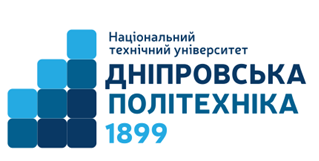 Ступінь освітиБакалаврОсвітня програмадля освітніх програм галузей знань 03, 05, 07, 24, 29Тривалість викладання7,8 чвертіЗаняття:4 години на тижденьЛекції2 години на тижденьПрактичні2 година на тижденьМова викладанняукраїнська, англійськаПідсумковий контрользалік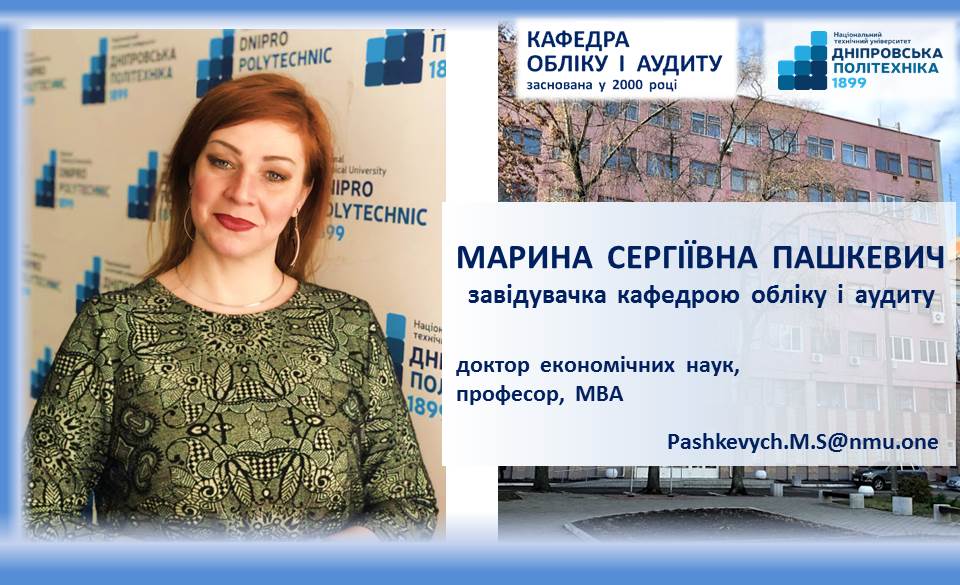 Пашкевич Марина Сергіївна, (лекції та практичні)завідувач кафедри міжнародних відносин і аудиту, професор, доктор економічних наукПерсональна сторінка: https://oa.nmu.org.ua/ua/vikladachi/page.php  E-mail:Pashkevych.M.S@nmu.one ТижніТематика занятьВид занятьРесурсиОцінкаДистант 1Помилки, які ми часто робимо під час публічних виступів. Завдання до відеозвернення дивіться на дистанційній платформі Moodle на сторінці курсу.Лекція, практика[3]5Дистант 2Поради ефективного публічного виступу від Американської Асоціації Менеджменту. Завдання до відеопрезентації дивіться на дистанційній платформі Moodle на сторінці курсу.Лекція, практика[4]51Вступ до курсу.Політика курсу.Вимоги.Навчальні матеріали.Екзаменаційні білети.Академічна доброчесність.Лекція: Що таке публічний виступ. Хвилювання та публічний виступЛекціяСилабус.Екзаменаційні білети.Навчальна література.[1], С. 1-9 [2], С. 28-39–Аналіз кращих публічних спікерів. Міні-виступи на задану тематику. Частина 1.Практика[1], С. 195*2Процес та цінність публічних виступівЛекція[1], С. 10-19–Аналіз кращих публічних спікерів. Міні-виступи на задану тематику. Частина 2.Практика[1], С. 1953Аналіз аудиторії та процес слуханняЛекція[1], С. 20-43[2], С. 63-72–Тренування навичок аналізу різних аудиторійПрактикаУмови кейсів надаються викладачем під час заняття5**4Доброчесність в публічних виступахЛекція[1], С. 44-61–Розбір кейсів плагіату у публічних виступах та інших авторських роботахПрактикаКейси надаються викладачем під час заняття55Вибір теми для публічного виступуЛекція[1], С. 62-77–Тренування навичок вибору теми публічного виступу для заданої аудиторії, міні-виступиПрактикаУмови кейсів надаються викладачем під час заняття156Підготовка драфт-тексту виступу  Лекція[1], С. 78-88[2], С. 48-55–Техніка story-telling для публічного виступу, міні-виступиПрактикаОбговорення драфт-текстів студентів; тематика для stоry-telling надається викладачем на занятті57Структура та акценти у публічному виступі  Лекція[1], С. 89-108[2], С. 40-47–Аналіз текстів виступів студентів, обговорення, надання рекомендацій ПрактикаТексти виступів студентів групи58Допоміжні матеріали для публічних виступів: типи та ціліЛекція[1], С. 109-133[2], С. 91-100–Розв’язання кейсів на визначення ефективності та доцільності допоміжних матеріалів до публічних виступівПрактикаУмови кейсів надаються під час заняття-9Контрольна робота з лекційного матеріалуЛекціяБілети із зазначенням кількості балів за кожне завдання (тести, відкриті питання), які видаються під час контрольної роботи10Контрольна робота з практичного матеріалуПрактикаМіні публічний виступ, тема якого надається викладачем на попередньому занятті1010Вступ та завершення публічного виступуЛекція[1], С. 134-155-Тренування навичок написання вступу та завершення для виступівПрактикаКейси та теми виступів надаються викладачем під час заняття511Презентації у публічних виступахЛекція [1], С. 156-192Демонстрація і аналіз презентацій. Частина 1.ПрактикаМіні публічний виступ з презентацією, тема якого надається викладачем на попередньому занятті-12Мова виступуЛекція [1], С. 193-209[2], С. 56-62-Демонстрація і аналіз презентацій. Частина 2.ПрактикаМіні публічний виступ з презентацією, тема якого надається викладачем на попередньому занятті-13Невербальна комунікація під час виступуЛекція [1], С. 209-237[2], С. 73-80-Міні-виступи та аналіз невербальної комунікаціїПрактикаТеми виступів надаються викладачем під час заняття514Інформативний публічний виступЛекція [1], С. 238-255-Тренування навичок інформативного публічного виступуПрактикаТеми виступів надаються викладачем під час заняття 515Публічний виступ-переконанняЛекція [1], С. 256-285[2], С. 81-90-Тренування навичок публічного виступу з метою переконанняПрактикаТеми виступів надаються викладачем під час заняття -16Публічний виступ – логічна аргументаціяЛекція [2], С. 286-304-Тренування навичок публічного виступу – логічної аргументаціїПрактикаТеми виступів надаються викладачем під час заняття -17Публічні виступи під час особливих подійЛекція[1], С. 305-323-Тренування навичок публічного виступу під час особливих подійПрактикаТеми виступів надаються викладачем під час заняття 1018Комплексна контрольна робота, якщо за поточним контролем набрано менше 60 балів, або є бажання підвищити оцінкуЛекціяБілети із зазначенням кількості балів за кожне завдання (тести, відкриті питання, кейси), які видаються під час контрольної роботиМаксимум 100 балівПідведення підсумків, анкетування з якості, оголошення оцінокПрактикаІнтерактивний діалогПідведення підсумків, оголошення оцінокРейтингова шкалаІнституційна шкала90 – 100відмінно  74-89добре 60-73задовільно 0-59незадовільноПідсумкове оцінювання (якщо здобувач вищої освіти набрав менше 60 балів за поточний контроль та/або прагне поліпшити оцінку)Підсумковий контроль за дисципліною відбувається письмово шляхом надання відповідей на питання у формі тестів, відкритих питань, кейсів.Кількість балів за кожне питання наведена в екзаменаційних білетах. Максимальна кількість балів за підсумкову контрольну роботу: 100